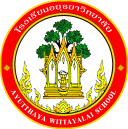 กิจกรรมโรงเรียนอยุธยาวิทยาลัย ปีการศึกษา 2562ชื่อกิจกรรม : ส่งเสริมและพัฒนากระบวนการจัดการเรียนรู้วิทยาศาสตร์ความสอดคล้องกับยุทธศาสตร์ กลยุทธ์ และนโยบาย :ยุทธศาสตร์ชาติ 20 ปี (พ.ศ.2560-2579) ด้านที่ 3	ยุทธศาสตร์กระทรวงศึกษาธิการ ฉบับที่ 12 ปีการศึกษา 2560-2564  ข้อที่ 1	นโยบายของ สพฐ. ข้อที่ 2	ยุทธศาสตร์ สพม. เขต 3  ข้อที่ 2 เกณฑ์คุณภาพโรงเรียนมาตรฐานสากล ข้อที่ 2 และ 3	มาตรฐานการประกันคุณภาพภายใน  มาตรฐานที่ 2 และ 3  กลยุทธ์ของโรงเรียนอยุธยาวิทยาลัย ปีการศึกษา 2562-2564 ข้อที่ 5โครงการหลักของโรงเรียน โครงการที่ 5 ตัวชี้วัดที่ 5.1 - 5.8ลักษณะกิจกรรม :   กิจกรรมต่อเนื่อง   กิจกรรมใหม่	ชื่อผู้รับผิดชอบกิจกรรม : นางลัดดา ทองมั่น  นางสุธาสินี เนคมานุรักษ์  นางทิพธญา สิตะะวิบุล   นางสาวนิชาภา  พัฒน์วิชัยโชติกลุ่มบริหารงานที่รับผิดชอบ : กลุ่มบริหารวิชาการ1. หลักการและเหตุผล  	ตามที่พระราชบัญญัติการศึกษาแห่งชาติ “การจัดการศึกษาต้องยึดหลักว่าผู้เรียนทุกคนมีความสามารถเรียนรู้และพัฒนาตนเองได้ และถือว่าผู้เรียนมีความสำคัญที่สุด กระบวนการจัดการศึกษาต้องส่งเสริมให้ผู้เรียนสามารถพัฒนาตามธรรมชาติและเต็มตามศักยภาพ” เพื่อยกระดับคุณภาพการศึกษาและพัฒนาศักยภาพของผู้เรียน โดยเฉพาะอย่างยิ่ง การสร้างเสริมสมรรถนะและทักษะการเรียนรู้ในศตวรรษที่ 21 ด้านทักษะการเรียนรู้และนวัตกรรม              ดังนั้นเพื่อสนองนโยบายการจัดการเรียนรู้ของผู้เรียนให้มีคุณลักษณะ ความสามารถและทักษะที่สอดคล้องกับศตวรรษ ที่ 21 ด้านทักษะการเรียนรู้และนวัตกรรม และการนำรูปแบบการจัดการเรียนรู้สู่ชั้นเรียนการจัดการเรียนรู้ทั้งระบบ ให้ผู้เรียนได้พัฒนาการเรียนรู้ตลอดจนเรียนรู้อย่างมีความสุข ซึ่งนำไปสู่การยกระดับผลสัมฤทธิ์ทางการเรียนและเตรียมผู้เรียนให้สอดคล้องกับศตวรรษที่ 21 ด้านทักษะการเรียนรู้และนวัตกรรม จึงได้จัดทำกิจกรรม ส่งเสริมและพัฒนากระบวนการจัดการเรียนรู้วิทยาศาสตร์2. วัตถุประสงค์1. เพื่อปรับปรุงหลักสูตร พัฒนาวิชาการที่เน้นผู้เรียนทุกกลุ่มเป้าหมายทุกคน 2. เพื่อพัฒนาการจัดการเรียนรู้ เปิดโอกาสให้ผู้เรียนเรียนรู้โดยผ่านกระบวนการคิดได้ปฏิบัติจริงด้วยวิธีการและแหล่งเรียนรู้ที่หลากหลาย 3. ตัวชี้วัดความสำเร็จ5.1 มีการปรับปรุงหลักสูตร พัฒนาวิชาการที่เน้นผู้เรียนทุกกลุ่มเป้าหมายทุกคน และดำเนินการอย่างเป็นรูปธรรมอย่างน้อย 1 ครั้งต่อภาคเรียน5.2 การจัดการเรียนรู้ร้อยละ 80 เปิดโอกาสให้ผู้เรียนเรียนรู้โดยผ่านกระบวนการคิดได้ปฏิบัติจริงด้วยวิธีการและแหล่งเรียนรู้ที่หลากหลายสรุปองค์ความรู้และสามารถนำไปใช้ในสถานการณ์ต่าง ๆ ได้เป็นอย่างดี5.3 ผู้เรียนร้อยละ 80 มีส่วนร่วมในการจัดบรรยากาศสภาพแวดล้อมสื่อการเรียนและอำนวยความสะดวกที่เอื้อต่อการเรียนรู้5.4 ครูผู้สอนร้อยละ 80 มีการบริหารจัดการชั้นเรียน โดยเน้นการมีปฏิสัมพันธ์เชิงบวก ให้เด็กรักครู ครูรักเด็ก และเด็กรักเด็ก เด็กรักที่จะเรียนรู้ สามารถเรียนรู้ร่วมกันอย่างมีความสุข5.5 การประเมินผู้เรียนร้อยละ 80 เป็นการประเมินจากสภาพจริง มีขั้นตอนตรวจสอบและประเมินอย่างเป็นระบบ5.6 การใช้เครื่องมือและวิธีการวัดและประเมินผลร้อยละ 80 เหมาะสมกับเป้าหมายและการจัดการเรียนการสอน5.7 นักเรียนและผู้มีส่วนเกี่ยวข้องร้อยละ 80 มีส่วนร่วมในการวัดและประเมินผล ให้ข้อมูลย้อนกลับแก่ผู้เรียนและผู้เรียนนำไปใช้พัฒนาตนเอง5.8 การจัดกิจกรรมให้ผู้เรียนได้เรียนรู้จากแหล่งเรียนรู้และภูมิปัญญาท้องถิ่นในการจัดการเรียนการสอน อย่างน้อย 1 ครั้งต่อภาคเรียน4. เป้าหมาย/ ผลผลิต 	4.1 เชิงปริมาณ      ครูในกลุ่มสาระการเรียนรู้วิทยาศาสตร์จำนวน 31 คน มีการพัฒนาปรับปรุงหลักสูตรภาคเรียนละ 1 ครั้ง และมีการพัฒนาการจัดการเรียนรู้ เปิดโอกาสให้ผู้เรียน เรียนรู้โดยวิธีการที่หลากหลาย 	4.2 เชิงคุณภาพ 	      กลุ่มสาระการเรียนรู้วิทยาศาสตร์ ได้หลักสูตรที่มีคุณภาพและสอดคล้องกับทักษะการเรียนรู้ในศตวรรษที่ 21 กลุ่มสาระการเรียนรู้วิทยาศาสตร์มีกระบวนการจัดการเรียนรู้ที่มีคุณภาพและสอดคล้องกับทักษะการเรียนรู้ในศตวรรษที่ 215. สถานที่ดำเนินการ	โรงเรียนอยุธยาวิทยาลัย6. ระยะเวลาดำเนินงาน	16 พฤษภาคม 2562 – 31 มีนาคม 25637. ขั้นตอนการดำเนินกิจกรรม8. งบประมาณดำเนินการ      รวมทั้งสิ้น  4,360  บาท    โดยแบ่งเป็น	   งบอุดหนุนรายหัว				จำนวน      4,360     บาท		   งบพัฒนาผู้เรียน				จำนวน...........................บาท		   เงิน บ.ก.ศ.					จำนวน...........................บาท		   งบประมาณอื่น โปรดระบุ            		จำนวน...........................บาท    9. การติดตามและประเมินผล10. ผลที่คาดว่าจะได้รับครูกลุ่มสาระการเรียนรู้วิทยาศาสตร์ มีการจัดทำหลักสูตรกลุ่มสาระและมีการจัดกระบวนการจัดการเรียนรู้ที่มีคุณภาพและสอดคล้องกับทักษะการเรียนรู้ในศตวรรษที่ 21ประมาณการงบประมาณที่ใช้ชื่อกิจกรรม ส่งเสริมและพัฒนากระบวนการจัดการเรียนรู้วิทยาศาสตร์กลุ่มสาระการเรียนรู้วิทยาศาสตร์ที่ขั้นตอนการดำเนินกิจกรรมงบประมาณงบประมาณงบประมาณงบประมาณงบประมาณระยะเวลาดำเนินการชื่อผู้รับผิดชอบที่ขั้นตอนการดำเนินกิจกรรมอุดหนุนรายหัว(บาท)พัฒนาผู้เรียน(บาท)บ.ก.ศ.(บาท)อื่นๆ ระบุ  (บาท)รวม(บาท)ระยะเวลาดำเนินการชื่อผู้รับผิดชอบ1.Plan (วางแผน)Plan (วางแผน)Plan (วางแผน)Plan (วางแผน)Plan (วางแผน)Plan (วางแผน)Plan (วางแผน)Plan (วางแผน)1.ประชุมผู้เกี่ยวของวางแผนการดำเนินการ   เอกสารการประชุม-----พ.ค. 62นางสุธาสินี  เนคมานุรักษ์ครูกลุ่มสาระการเรียนรู้วิทยาศาสตร์2.Do (ปฏิบัติตามแผน)Do (ปฏิบัติตามแผน)Do (ปฏิบัติตามแผน)Do (ปฏิบัติตามแผน)Do (ปฏิบัติตามแผน)Do (ปฏิบัติตามแผน)Do (ปฏิบัติตามแผน)Do (ปฏิบัติตามแผน)2.ปรับปรุงหลักสูตรจัดทำกำหนดการสอน-----พ.ค. 62นางสุธาสินี  เนคมานุรักษ์ครูกลุ่มสาระการเรียนรู้วิทยาศาสตร์2.การจัดทำแผนการจัดการเรียนรู้และผลิตสื่อตามแผนจัดการเรียนรู้4,360---4,360พ.ค. 62 -ก.พ. 63นางสุธาสินี  เนคมานุรักษ์ครูกลุ่มสาระการเรียนรู้วิทยาศาสตร์2.การจัดทำวิจัยในชั้นเรียน-----พ.ค. 62 -ก.พ. 63นางสุธาสินี  เนคมานุรักษ์ครูกลุ่มสาระการเรียนรู้วิทยาศาสตร์2.การนิเทศกำกับติดตามการเรียนการสอน-----พ.ค. 62 -ก.พ. 63นางสุธาสินี  เนคมานุรักษ์ครูกลุ่มสาระการเรียนรู้วิทยาศาสตร์ที่ขั้นตอนการดำเนินกิจกรรมงบประมาณงบประมาณงบประมาณงบประมาณงบประมาณระยะเวลาดำเนินการชื่อผู้รับผิดชอบที่ขั้นตอนการดำเนินกิจกรรมอุดหนุนรายหัว(บาท)พัฒนาผู้เรียน(บาท)บ.ก.ศ.(บาท)อื่นๆ ระบุ  (บาท)รวม(บาท)ระยะเวลาดำเนินการชื่อผู้รับผิดชอบ3.Check (ตรวจสอบการปฏิบัติตามแผน)Check (ตรวจสอบการปฏิบัติตามแผน)Check (ตรวจสอบการปฏิบัติตามแผน)Check (ตรวจสอบการปฏิบัติตามแผน)Check (ตรวจสอบการปฏิบัติตามแผน)Check (ตรวจสอบการปฏิบัติตามแผน)Check (ตรวจสอบการปฏิบัติตามแผน)Check (ตรวจสอบการปฏิบัติตามแผน)3.ตรวจสอบการดำเนินกิจกรรม-----ก.ย. 62และ ก.พ. 63นางสุธาสินี  เนคมานุรักษ์นางทิพธญา สิตะะวิบุล4.Act (ปรับปรุงแก้ไข)Act (ปรับปรุงแก้ไข)Act (ปรับปรุงแก้ไข)Act (ปรับปรุงแก้ไข)Act (ปรับปรุงแก้ไข)Act (ปรับปรุงแก้ไข)Act (ปรับปรุงแก้ไข)Act (ปรับปรุงแก้ไข)4.ประเมินและปรับปรุงแก้ไข-----ก.ย. 62และ ก.พ. 63นางสุธาสินี  เนคมานุรักษ์นางทิพธญา สิตะะวิบุล5.สรุปกิจกรรมและรายงานผลสรุปกิจกรรมและรายงานผลสรุปกิจกรรมและรายงานผลสรุปกิจกรรมและรายงานผลสรุปกิจกรรมและรายงานผลสรุปกิจกรรมและรายงานผลสรุปกิจกรรมและรายงานผลสรุปกิจกรรมและรายงานผล5.สรุปกิจกรรมและรายงานหลังจากเสร็จกิจกรรม-----ภายใน 15 วัน หลังจัดกิจกรรมนางสุธาสินี  เนคมานุรักษ์รวมรวม4,360---4,360ตัวชี้วัดความสำเร็จวิธีวัดและประเมินผลเครื่องมือวัดและประเมินผลผู้รับผิดชอบ1. มีการปรับปรุงหลักสูตร พัฒนาวิชาการที่เน้นผู้เรียนทุกกลุ่มเป้าหมาย ทุกคน และดำเนินการอย่างเป็นรูปธรรม อย่างน้อย 1 ครั้งต่อภาคเรียนการประเมินแบบประเมินหลักสูตรนางสุธาสินี เนคมานุรักษ์ครูกลุ่มสาระการเรียนรู้วิทยาศาสตร์2. การจัดการเรียนรู้ร้อยละ 80 เปิดโอกาสให้ผู้เรียนเรียนรู้โดยผ่านกระบวนการคิดได้ปฏิบัติจริงด้วยวิธีการและแหล่งเรียนรู้ที่หลากหลายสรุปองค์ความรู้และสามารถนำไปใช้ในสถานการณ์ต่างๆ ได้เป็นอย่างดี3. ผู้เรียนร้อยละ 80 มีส่วนร่วมในการจัดบรรยากาศสภาพแวดล้อมสื่อการเรียนและอำนวยความสะดวกที่เอื้อต่อการเรียนรู้4. ครูผู้สอนร้อยละ 80 มีการบริหารจัดการชั้นเรียน โดยเน้นการมีปฏิสัมพันธ์เชิงบวกให้เด็กรักครู ครูรักเด็ก และเด็กรักเด็ก เด็กรักที่จะเรียนรู้สามารถเรียนรู้ร่วมกันอย่างมีความสุข5. การประเมินผู้เรียนร้อยละ 80 เป็นการประเมินจากสภาพจริง มีขั้นตอนตรวจสอบและประเมินอย่างเป็นระบบ6. การใช้เครื่องมือและวิธีการวัดและประเมินผลร้อยละ 80 เหมาะสมกับเป้าหมายและการจัดการเรียนการสอน7. นักเรียนและผู้มีส่วนเกี่ยวข้องร้อยละ 80 มีส่วนร่วมในการวัดและประเมินผล ให้ข้อมูลย้อนกลับแก่ผู้เรียนและผู้เรียนนำไปใช้พัฒนาตนเอง8. การจัดกิจกรรมให้ผู้เรียนได้เรียนรู้จากแหล่งเรียนรู้และภูมิปัญญาท้องถิ่นในการจัดการเรียนการสอน อย่างน้อย 1 ครั้งต่อภาคเรียนการนิเทศแบบนิเทศการจัดการเรียนรู้นางสุธาสินี เนคมานุรักษ์ครูกลุ่มสาระการเรียนรู้วิทยาศาสตร์ผู้เสนอกิจกรรมผู้ตรวจกิจกรรมลงชื่อ................................................(นางสุธาสินี  เนคมานุรักษ์)ตำแหน่ง ครูลงชื่อ ......................................................(นางสาวเบญจวรรณ  ปราโมทย์)เจ้าหน้าที่แผนงานกลุ่มสาระการเรียนรู้วิทยาศาสตร์หัวหน้าโครงการหลักหัวหน้าโครงการหลักลงชื่อ.................................................(นางรัชนา  แสงเปล่งปลั่ง)หัวหน้ากลุ่มงานบริหารวิชาการลงชื่อ.................................................(นางรัชนา  แสงเปล่งปลั่ง)หัวหน้ากลุ่มงานบริหารวิชาการผู้เห็นชอบโครงการผู้เห็นชอบโครงการลงชื่อ ....................................................(นายอนันต์  มีพจนา)รองผู้อำนวยการกลุ่มงานบริหารวิชาการลงชื่อ ....................................................(นายอนันต์  มีพจนา)รองผู้อำนวยการกลุ่มงานบริหารวิชาการหัวหน้างานแผนงานหัวหน้างานแผนงานลงชื่อ.................................................(นายสรรพสิทธิ์  โกศล)หัวหน้างานนโยบายและแผนงาน    ลงชื่อ.................................................(นายสรรพสิทธิ์  โกศล)หัวหน้างานนโยบายและแผนงาน    ผู้ตรวจสอบงบประมาณผู้ตรวจสอบงบประมาณลงชื่อ ....................................................(นายสมใจ  พัฒน์วิชัยโชติ)รองผู้อำนวยการกลุ่มบริหารงบประมาณลงชื่อ ....................................................(นายสมใจ  พัฒน์วิชัยโชติ)รองผู้อำนวยการกลุ่มบริหารงบประมาณผู้อนุมัติโครงการผู้อนุมัติโครงการ(    )  อนุมัติ               (    )  ไม่อนุมัติลงชื่อ .........................................................(นายวรากร  รื่นกมล)ผู้อำนวยการโรงเรียนอยุธยาวิทยาลัย(    )  อนุมัติ               (    )  ไม่อนุมัติลงชื่อ .........................................................(นายวรากร  รื่นกมล)ผู้อำนวยการโรงเรียนอยุธยาวิทยาลัยที่รายการจำนวนหน่วยราคาต่อหน่วยรวมเป็นเงินประเภทของงบประมาณที่ใช้1.ค่าถ่ายเอกสารและเย็บเล่มเอกสาร1032320งบอุดหนุนรายหัว 2.แฟ้มโชว์เอกสาร 3 ห่วง331003,300งบอุดหนุนรายหัว3.ซองอเนกประสงค์ A4 11 รู975675งบอุดหนุนรายหัว4.ซองเอกสาร13565งบอุดหนุนรายหัวรวมเงิน  (สี่พันสามร้อยหกสิบบาทถ้วน)รวมเงิน  (สี่พันสามร้อยหกสิบบาทถ้วน)รวมเงิน  (สี่พันสามร้อยหกสิบบาทถ้วน)รวมเงิน  (สี่พันสามร้อยหกสิบบาทถ้วน)4,360